Reachingaprisoner.comHi, my name is Marvin, please allow me to tell you about myself and things I like to do. First, I enjoy fishing, camping and the beach. I also enjoy planting roses and other plants, I am a God loving person, sure I’ve made some mistakes in life, I can’t change that past, but I can the future. I hope that you can be a part of my future. I hope you can be part of my future.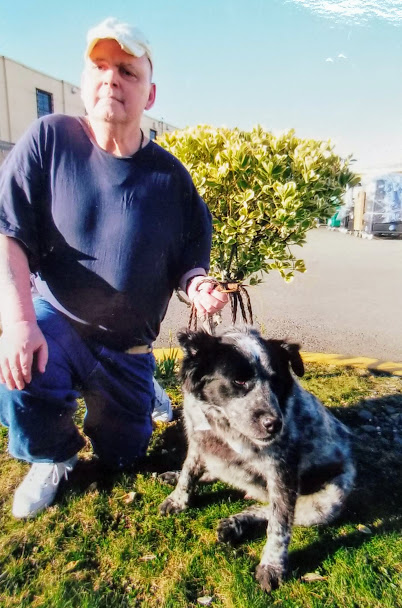 We have a prison dog here who I just playing with, to be honest, he makes my day. My job here in the prison is working in the laundry, I am a jack of all trades, so I do just about everything. Did I say I am a hard worker? I enjoy my job, being it keeps me very busy; it also helps keeping me from being lonely.I will answer all who writes me, so get that letter in the mail, so we can become friends. Thank you for reading my ad, I am hoping to get your letter soon. Thanks again.Bye,Marvin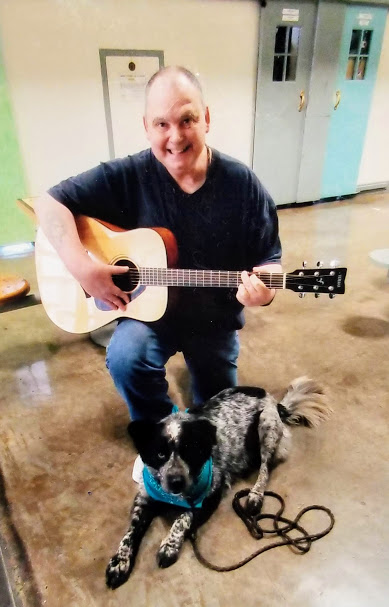 